Technika kl. V- 22.06Temat: Prezent dla taty.Możecie przygotować prezent wg swojego pomysłu. Wiem, że jesteście bardzo pomysłowi i kreatywni i to nie jest żaden problem dla Was.Możecie też skorzystać z gotowego pomysłu bardzo prostego upominku.Potrzebne materiały i narzędzia:- czerwona kartka - patyczek- klamerka- wstążka- kwiatki lub cukierki- nożyczki- klej na gorąco lub inny mocny klej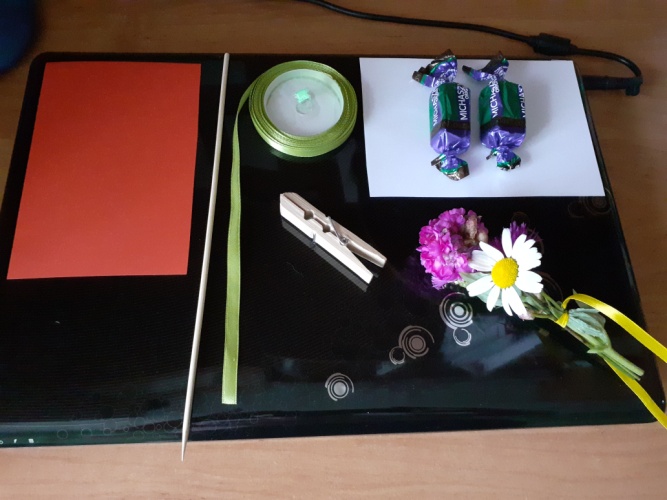 2. Wytnij serce z czerwonego papieru. Możesz na nim coś napisać dla taty. 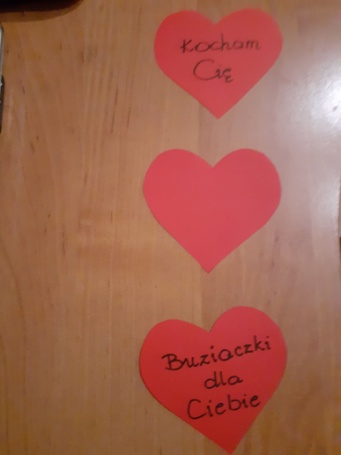 3. Przyklej z tyłu klamerkę4. Do klamerki przyklej patyczek.5. Złap do niej kwiatki lub cukierki.6. Pod serduszkiem zrób kokardkę ze wstążki.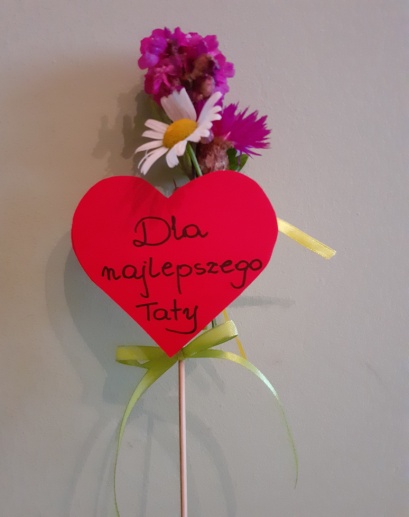 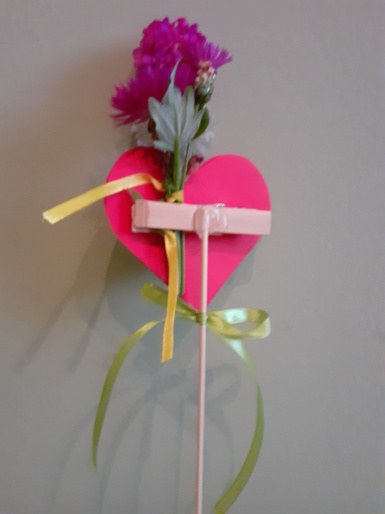 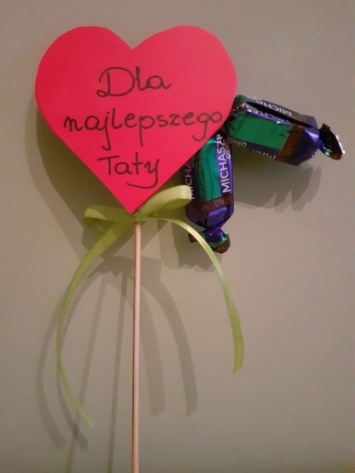 7. I gotowe 8. Możecie też przygotować jakąś kulinarną niespodziankę tak jak dla Mamy.9. Pamiętajcie o bezpieczeństwie podczas pracy i o porządku po skończeniu zadania.Chociaż oceny już wystawione pochwalcie się tym co przygotowaliście. Wysyłajcie zdjęcia na adres iwona.pierchala@wp.pl                                                         Pozdrowiam                                                            Iwona P.